Lesson 40:  Obstacles Resolved—A Surprising ResultClassworkOpening ExerciseWrite each of the following quadratic expressions as a product of linear factors.  Verify that the factored form is equivalent. Example 1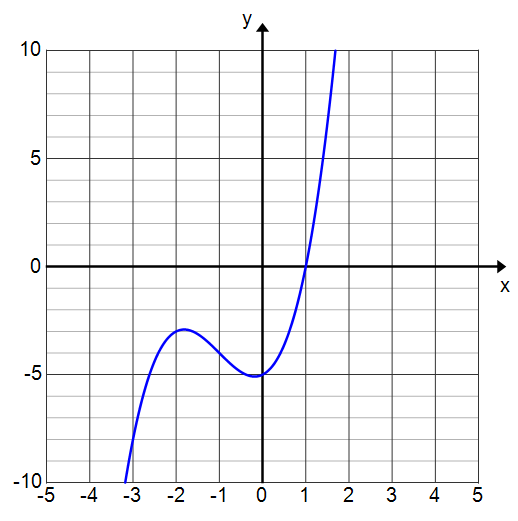 Consider the polynomial  whose graph is shown to the right. Looking at the graph, how do we know that there is only one real solution?Is it possible for a cubic polynomial function to have no zeros?From the graph, what appears to be one solution to the equation ?How can we verify that this is a solution?According to the Remainder Theorem, what is one factor of the cubic expression?Factor out the expression you found in part (e) from .What are all of the solutions to ?Write the expression in terms of linear factors.Exercises 1–2Write each polynomial in terms of linear factors.  The graph of  is provided for Exercise 2. 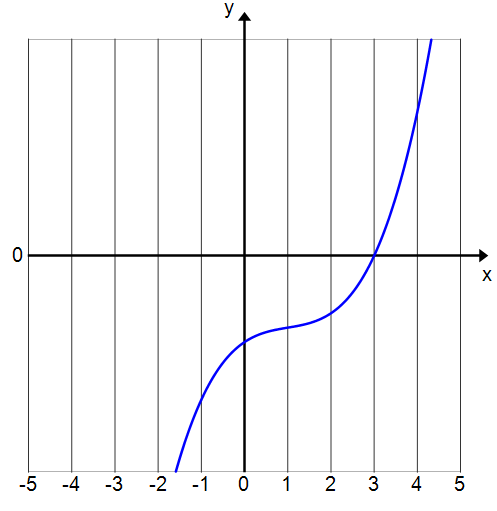 Example 2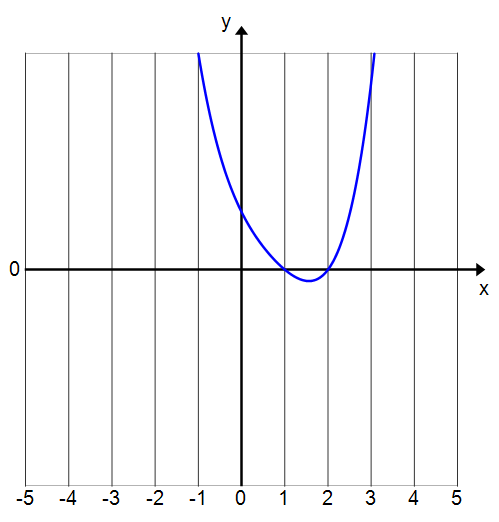 Consider the polynomial function , whose corresponding graph  is shown to the right.  How many zeros does  have?Part 1 of the Fundamental Theorem of Algebra says that this equation will have at least one solution in the complex numbers.  How does this align with what we can see in the graph to the right? Identify one zero from the graph.Use polynomial division to factor out one linear term from the expression .Now we have a cubic polynomial to factor.  We know by part  of the Fundamental Theorem of Algebra that a polynomial function will have at least one real zero.  What is that zero in this case?Use polynomial division to factor out another linear term of .Are we done?  Can we factor this polynomial any further?Now that the polynomial is in factored form, we can quickly see how many solutions there are to the original equation What if we had started with a polynomial function of degree ?Problem Set Write each quadratic function below in terms of linear factors.Consider the polynomial function .Express P in terms of linear factors.Fill in the blanks of the following sentence.The polynomial  has degree  ________ and can, therefore, be written in terms of ________ linear factors.  The function  has ________ zeros.  There are _______ real zeros and ________ complex zeros.  The graph of  has ________ -intercepts.Express each cubic function below in terms of linear factors.For each cubic function below, one of the zeros is given.  Express each cubic function in terms of linear factors.; ; Determine if each statement is always true or sometimes false.  If it is sometimes false, explain why it is not always true.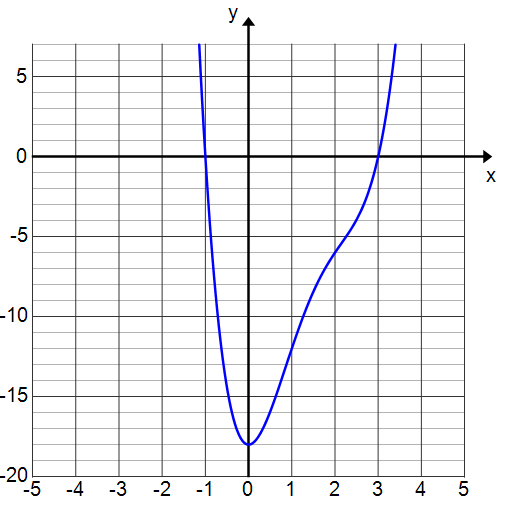 A degree  polynomial function will have two linear factors.The graph of a degree  polynomial function will have two -intercepts.The graph of a degree  polynomial function might not cross the -axis.A polynomial function of degree  can be written in terms of linear factors.Consider the polynomial function .  How many linear factors does  have?  Explain.How is this information useful for finding the zeros of ?Find the zeros of .  (Hint:  Let .  Rewrite the equation in terms of  to factor.)Consider the polynomial function . Use the graph to find the real zeros of Confirm that the zeros are correct by evaluating the function  at those values.Express  in terms of linear factors.Find all zeros of Penny says that the equation  has only one solution, .  Use the Fundamental Theorem of Algebra to explain to her why she is incorrect.Roger says that the equation  has only one solution, .  Regina says Roger is wrong and that the Fundamental Theorem of Algebra guarantees that a quadratic equation must have two solutions.  Who is correct and why?